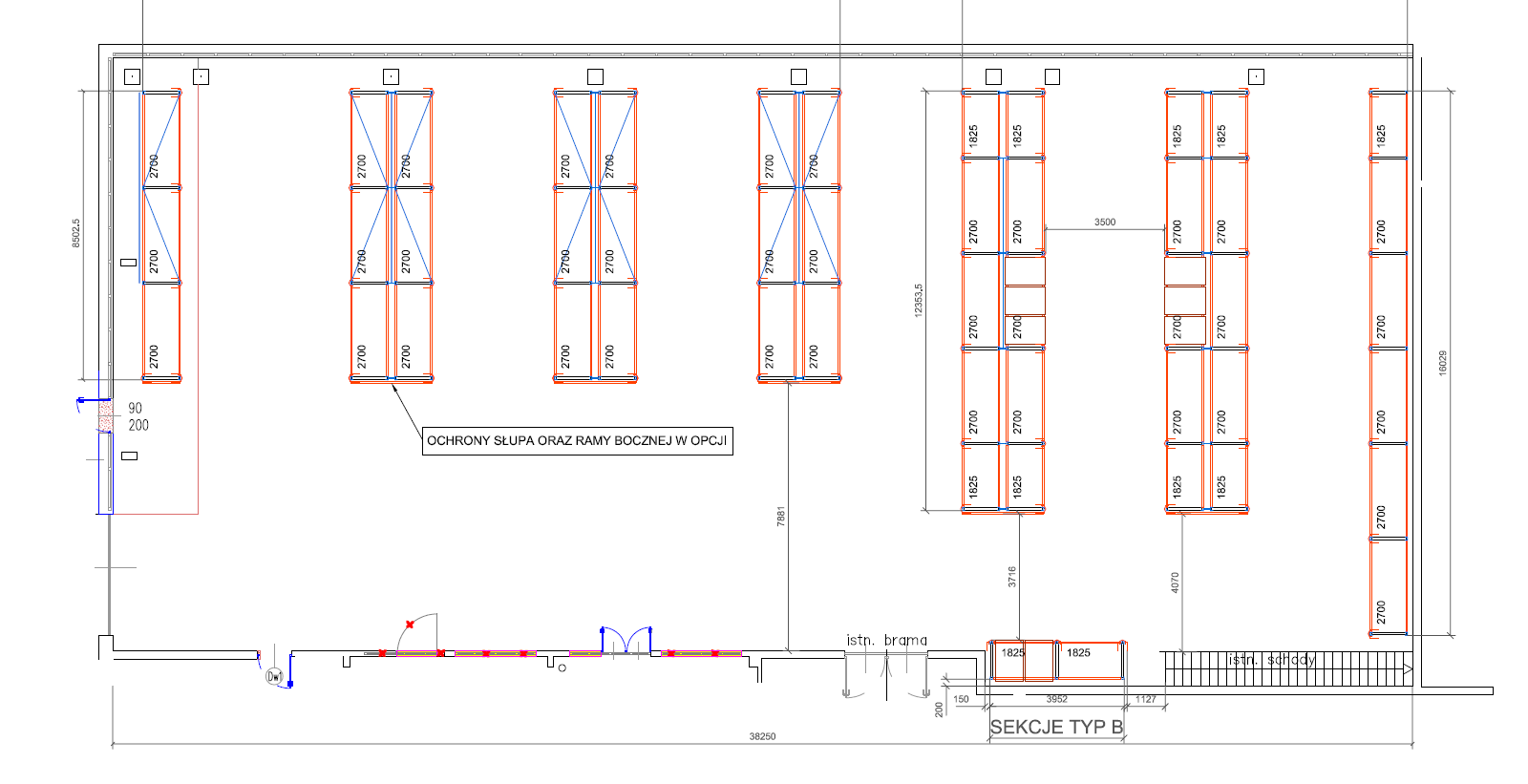 Rysunek 1 – Plan magazynu po modernizacji 2018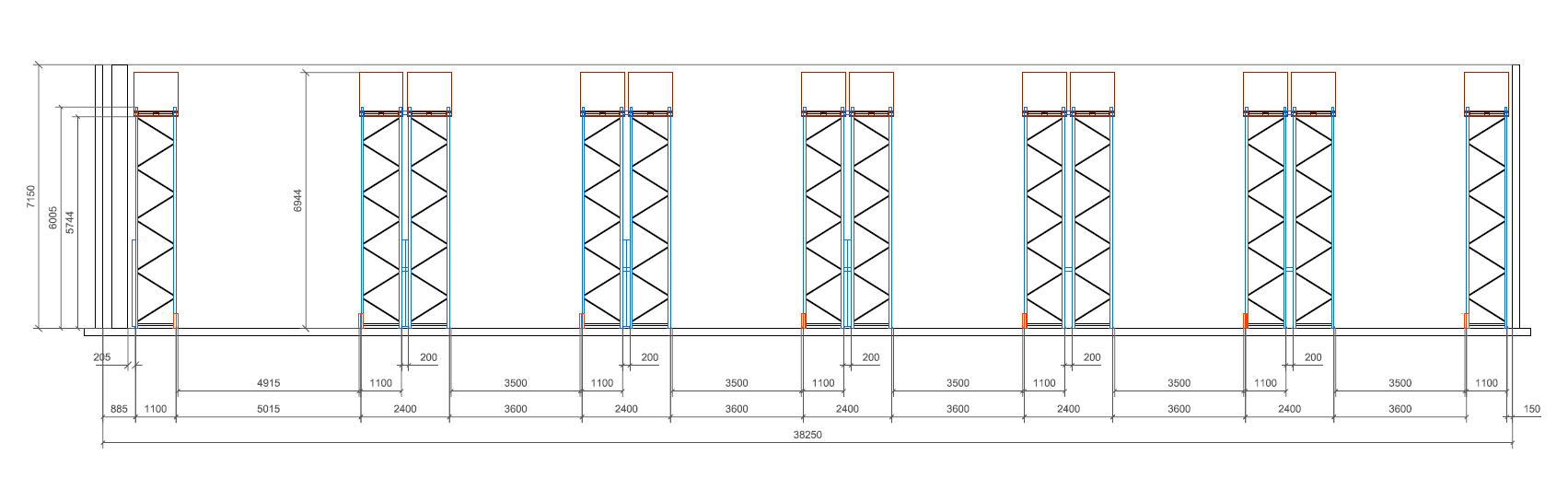 Rysunek 2 – Plan magazynu po modernizacji 2018